НАН ЧОУ ВО Академия маркетинга и социально информационных технологий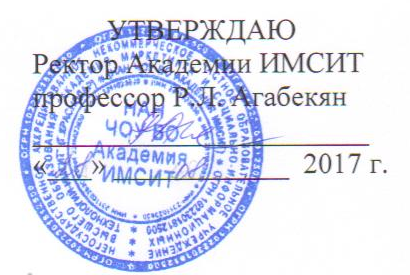 АННОТАЦИЯ УЧЕБНОЙ ДИСЦИПЛИНЫНаправление подготовки 38.04.01 «Экономика»направленность (профиль) программы«Международный бизнес»КвалификацияМагистрНаименование учебной дисциплины   Б1.В.ОД.7  «СТРАТЕГИЧЕСКИЙ ФИНАНСОВЫЙ МЕНЕДЖМЕНТ»Цель изучения дисциплины:Целью изучения дисциплины является формирование у студента концептуально-аналитического аппарата для усвоения: 1) базовых концепций в финансовом менеджменте, 2) принципов и механизмов принятия решений по многовалютным инвестиционным проектам, 3) структуры и принципов оценки источников корпоративного финансирования, 4) подходов к измерению и менеджменту валютных (обменно-курсовых и страновых) рисков, с которыми сталкивается современный бизнес. Краткая характеристика учебной дисциплины (основные блоки, темы)Сущность стратегического управления организациейОсновные задачи создания стратегииАнализ стратегических факторов внешней средыАнализ состояния компанииБазисные стратегии бизнесаСтратегии конкуренции Портфельный анализ компании в системе стратегического управленияПроцесс реализации стратегии и контрольКомпетенции, формируемые в результате освоения учебной дисциплины:Процесс изучения дисциплины направлен на формирование следующих компетенций:способностью обобщать и критически оценивать результаты, полученные отечественными и зарубежными исследователями, выявлять перспективные направления, составлять программу исследований (ОПК-3);способностью принимать организационно-управленческие решения (ПК-1).Наименования дисциплин,необходимых для освоения данной учебной дисциплины Микроэкономика, Макроэкономика. Знания, умения и навыки,получаемые в процессеизучения дисциплины:Знать:  - природу стратегического управления и основные этапы его развития;- основные теории стратегического менеджмента;- особенности методологии стратегического управления;-  понятия, виды и признаки современной деловой организации;- составляющие внешней и внутренней среды организации;- содержание и взаимосвязь основных элементов процесса стратегического управления;- подходы к формированию миссии и целей организации;- основные инструменты проведения анализа стратегических факторов внешней среды организации;- методологические принципы управленческого анализа организации;- базисные стратегии бизнеса;- основные конкурентные стратегии организации;- теоретические и практические подходы к определению источников и механизмов обеспечения конкурентного преимущества организации;- стратегии диверсификации и их особенности в различных отраслях;- основные методы разработки стратегии компании;- критерии выбора стратегических альтернатив;- условия реализации стратегии.Уметь: - использовать зарубежный и отечественный опыт управления современными организациями с использованием стратегического подхода;- анализировать внешнюю и внутреннюю среду организации, выявлять ее ключевые элементы и оценивать их влияние на организацию;- разрабатывать корпоративные, конкурентные и функциональные стратегии развития организации;- разрабатывать стратегии конкуренции с учетом условий функционирования организации;- обосновывать основные направления диверсификации деятельности организации;проводить стратегический анализ диверсифицированных компаний;- планировать реализацию стратегии;- определять стратегические альтернативы и оценивать их эффективность;- использовать информационные технологии в системе стратегического управления;- принимать эффективные решения, используя различные модели и методы принятия управленческих решений с позиции стратегического подхода;- оценивать эффективность системы стратегического управления;- использовать внутреннюю и внешнюю мотивацию для реализации стратегии;- разрабатывать стратегический план конкретного предприятия;- управлять производственной, маркетинговой, инновационной, кадровой и финансовой сферами деятельности предприятия на основе методологии стратегического управления.Владеть: - методологией стратегического менеджмента;- современными методами сбора, обработки и анализа управленческих, экономических и социальных данных;- методикой анализа макроокружения организации;- методами отраслевого анализа;- навыками проведения конкурентного анализа;- современной методикой разработки стратегий на основных организационных уровнях;- методами формулирования и реализации стратегий на уровне бизнес-единиц;- методами и приемами управленческого анализа;- современными методиками расчета и анализа индикативных показателей стратегического положения организации; - подходами к организации и контролю выполнения стратегии;- современным инструментарием оценки эффективности стратегии организации. - навыками самостоятельной работы, самоорганизации и организации выполнения стратегии.Формы проведения занятий, образовательные технологииЛекционные занятия: проблемные и интерактивные лекции, лекция-беседа, лекция - анализ ситуаций, лекция – экспертный диалог, лекция с запланированными ошибками.Практические занятия: тематические семинары, проблемные семинары, метод «коллективной мыслительной деятельности», методы анализа проблемных ситуаций, логико-методологическое проектирование.Используемые инструментальные и программныесредства:Программное обеспечение: - электронная библиотека,- учебные программы в электронном виде,- электронные учебники.Данная дисциплина обеспечена: информационной техникой, электронным курсом лекций, необходимым оборудованием для лекцийФормы промежуточногоконтроля:Текущие оценки знаний, тестирование, контрольные работы, рефератыФорма итогового контроля знаний:Экзамен